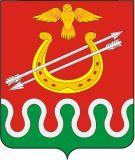 Глава Боготольского районаКрасноярского краяРАСПОРЯЖЕНИЕг. Боготол«16» апреля 2015 года							№ 81 -р(в редакции Распоряжений главы Боготольского района от 08.04.2016 № 85-р, от 18.03.2022 № 83-р)В целях исполнения Федерального Закона от 28.06.2014 № 172-ФЗ « О стратегическом планировании в Российской Федерации», распоряжения Губернатора Красноярского края от 13.02.2015 № 44-рг и в соответствии состатьями 28,30 Устава Боготольского района.1.Создать рабочую группу по разработке предложений по стратегическому планированию в сфере социально – экономического развития муниципального образования Боготольский район Красноярского края, включая реализацию производственно – промышленного потенциала, создание новых рабочих мест, повышение инвестиционной привлекательности и эффективности использования бюджетных средств, стимулирование развития малого бизнеса, а также по организации процесса разработки стратегии социально – экономического развития муниципального образования Боготольский район и планов мероприятий по их реализации (далее - предложения) в составе согласно приложению 1.2.Утвердить положение о рабочей группе по разработке предложений по стратегическому планированию в сфере социально – экономического развития муниципального образования Боготольский район Красноярского края, согласно приложению 2.3. Контроль над исполнением настоящего распоряжения возложить на заместителя главы Боготольского района по финансово – экономическим вопросам Бакуневич Н.В.4.Распоряжение вступает в силу со дня подписания.ГлаваБоготольского района							А.В.БеловПриложение № 1к распоряжению 	от « 16 » апреля	2015 № 81-рСостав рабочей группыпо разработке предложений по стратегическому планированию в сфере социально – экономического развития муниципального образования Боготольский район Красноярского края(в редакции Распоряжений главы Боготольского района от 08.04.2016 № 85-р, от 18.03.2022 № 83-р)Приложение № 2к распоряжению от «16»апреля 2015 № 81-рПоложениео рабочей группе по разработке предложений по стратегическому планированию в сфере социально – экономического развития муниципального образования Боготольский район Красноярского края(в редакции Распоряжений главы Боготольского района от 08.04.2016 № 85-р, от 18.03.2022 № 83-р)1.Общие положенияРабочая группа по разработке стратегии социально – экономического развития муниципального образования Боготольский район Красноярского края до 2030 года (далее – рабочая группа) является  координационным органом и создается в целях управления разработкой стратегии социально-экономического развития  Боготольского района до 2030 года (далее - Стратегии).Рабочая группа в своей деятельности руководствуется Конституцией Российской Федерации, законодательством Российской Федерации, нормативными правовыми актами Красноярского края, муниципальными нормативными правовыми актами Боготольского района. Правовую основу деятельности рабочей группы составляет настоящее Положение.2. Задачи рабочей группы-рассмотрение, обсуждение, оценка предложений, поступающих в процессе  подготовки Стратегии,-обсуждение проекта Стратегии,-координация деятельности структурных подразделений администрации Боготольского района при подготовке проекта Стратегии,-осуществления мониторинга и контроля реализации Стратегии на период до 2030 года.3. Права рабочей группыРабочая группа для выполнения возложенных  на нее задач имеет право:- рассматривать на своих заседаниях вопросы, относящиеся к ее компетенции;- запрашивать у структурных подразделений Администрации Боготольского района, учреждений муниципального образования Боготольский район» информацию и материалы, необходимые для принятия решений рабочей группой;- приглашать на свои заседания представителей заинтересованных муниципальных предприятий и учреждений муниципального образования Боготольский район;- заслушивать на своих заседаниях отчеты ответственных лиц о ходе выполнения конкретных работ, в процессе разработки и реализации Стратегии;- вносить изменения и дополнения в проект Стратегии.4. Состав рабочей группыСостав рабочей группы утверждается распоряжением главы Боготольского района.Рабочую группу возглавляет председатель рабочей группы. В случае временного отсутствия председателя рабочей группы руководство возлагается на заместителя председателя рабочей группы.5. Регламент работы рабочей группыЗаседания рабочей группы проводятся по мере принятия главой муниципального района  решения о разработке Стратегии и  внесении в неё изменений и (или) дополнений (корректировке). Дата и время проведения заседания рабочей группы назначаются председателем рабочей группы.Подготовку заседаний рабочей группы и оформление результатов ее работы осуществляет отдел экономики и планирования администрации Боготольского района.Решение рабочей группы принимаются простым большинством голосов присутствующих на заседании членов рабочей группы. При равенстве голосов членов рабочей группы  решающим является голос председательствующего на заседании рабочей группы.Повестку для заседания рабочей группы определяет  председатель рабочей группы, в соответствии с предложениями членов  рабочей группы.Решения, принятые рабочей группой, оформляются в виде протоколов заседаний, которые подписывают председатель рабочей группы или его заместитель, председательствовавший на заседании и секретарь.ФИОДолжностьБакуневич Надежда ВладимировнаИсполняющий полномочия главы Боготольского района, председатель рабочей группыРоманова Эльвира БорисовнаЗаместитель главы Боготольского района по обеспечению жизнедеятельности- начальник отдела капитального строительства и архитектуры Бодрина Лилия СергеевнаНачальник отдела экономики и планирования администрации Боготольского района, секретарь группыУсков Вячеслав ОлеговичПредседатель Боготольского районного Совета депутатов (по согласованию)Быстрицкая Галина ВладимировнаДепутат Боготольского районного Совета депутатов (по согласованию)Коноваленкова Марина ГеннадьевнаЗаместитель главы Боготольского района по общим вопросамИванова Татьяна АлексеевнаНачальник отдела по правовым вопросам администрации Боготольского районаВаськина Елена ВсеволодовнаРуководитель управления образования администрации Боготольского районаСоловьева Надежда ФилипповнаРуководитель финансового управления администрации Боготольского районаИванова Елена АнатольевнаНачальник отдела сельского хозяйства администрации Боготольского районаБезрядин Александр ВладимировичНачальник отдела по безопасности территории администрации Боготольского районаЗверев Сергей НиколаевичНачальник  отдела муниципального имущества и земельных отношений администрации Боготольского районаВасильева Юлия ВикторовнаНачальник МКУ "Отдел жилищно-коммунального хозяйства, жилищной политики и капитального строительства" (по согласованию)Артемкина Наталья ВалерьевнаНачальник отдела культуры, молодежной политики и спорта администрации Боготольского районаНиколаев Сергей КузьмичДиректор МУП Боготольского района Красноярского края «Районный теплоэнергетический комплекс», председатель территориального объединения работодателей (по согласованию)Пятков Олег ВикторовичГлавный врач КГБУЗ «Боготольская ЦБ» (по согласованию)Никишина Наталья ИвановнаГлава Александровского сельского совета Боготольского района (по согласованию)Крикливых Евгений ВалерьевичГлава Боготольского сельского совета Боготольского района (по согласованию)Поторочина Тамара ФедоровнаГлава Большекосульского сельского совета Боготольского района (по согласованию)Ризаханов Рафик РамазановичГлава Вагинского сельского совета Боготольского района (по согласованию)Мехоношин Олег ВасильевичГлава Краснозаводского сельского совета Боготольского района (по согласованию)Воловников Анатолий ВитальевичГлава Критовского сельского совета Боготольского района (по согласованию)Муратов Галимулла ФухуртдиновичГлава Чайковского сельского совета Боготольского района (по согласованию)Леднева Ирина МихайловнаГлава Юрьевского сельского совета Боготольского района (по согласованию)Денего Валентина Васильевна Председатель контрольно - счетного органа Боготольского районного Совета депутатов